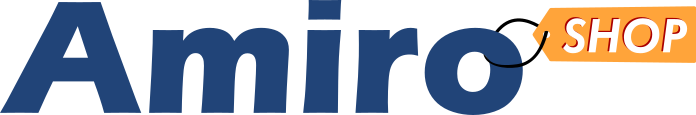 Odstop od pogodbe – vračilo v 14 dneh (Izpolnite ta obrazec in ga pošljite nazaj le, če želite odstopite od pogodbe) NASLOV ZA POŠILJANJE ARTIKLA: Amiro Invest d.o.o.Beloruska 7, 2000 MariborObveščam vas, da odstopam od pogodbe za naslednje artikle: ______________________________________________________________________________________________________________________________________________________________________________________________________________________________________________________Datum računa za prejete artikle:________________________________________________________Ime in priimek: __________________________________________________________________________________Naslov: __________________________________________________________________________________Številka naročila: __________________________________________________________________________________Vračilo kupnine se vrne z bančnim nakazilom na posredovano številko bančnega računa: SI56____________________________ odprt pri banki _____________________________________ Datum in podpis kupca :_________________________________________________Pogoji za odstop od pogodbe:PRAVICA DO ODSTOPA POTROŠNIKA OD POGODBEPri pogodbah, sklenjenih na daljavo, ima potrošnik pravico (navedeno velja izključno za fizične osebe, ki pridobijo artikel za namene izven svoje pridobitne dejavnosti), da v 14 dneh od prevzema artiklov prodajalcu sporoči, da odstopa od pogodbe, ne da bi mu bilo treba navesti razlog za svojo odločitev. Rok se začne šteti en dan po datumu prevzema artiklov. Potrošnik mora blago vrniti v 14 dneh od sporočenega namena o odstopu od pogodbe.Odstop od pogodbe potrošnik sporoči pisno na e-naslov prodajalca info@best4pet.eu z nedvoumno izjavo,  iz katere jasno izhaja, da odstopa od pogodbe. Prav tako se šteje vrnitev prejetih artiklov podjetju v roku za odstop od pogodbe, za sporočilo o odstopu od pogodbe.Potrošnik mora artikel vrniti prodajalcu nepoškodovan in v nespremenjeni količini, razen če je blago uničeno, pokvarjeno, izgubljeno ali se je njegova količina zmanjšala, ne da bi bil za to kriv potrošnik.V primeru odstopa od pogodbe potrošnik prejeti artikel vrne ali ga pošlje po pošti na naslov skladišča podjetja: Amiro Invest d.o.o., Beloruska 7, 2000 Maribor ali pa ga osebno prinese na navedeen naslov.Potrošnik artiklov ne sme neovirano uporabljati do odstopa od pogodbe. Potrošnik sme opraviti ogled in preizkus artiklov v obsegu, kot je to nujno potrebno za ugotovitev dejanskega stanja. Potrošnik odgovarja za zmanjšanje vrednosti blaga, če je zmanjšanje posledica ravnanja, ki ni nujno potrebno za ugotovitev narave, lastnosti in delovanja blaga. Edini strošek, ki bremeni potrošnika v zvezi z odstopom od pogodbe, je strošek vračila artiklov (ki se v primeru pošiljanja obračunava po ceniku dostavne službe in je odvisen od tega ali gre za pošiljko/paket/tovor). Artikel je potrebno vrniti prodajalcu najkasneje v roku 14 dni od poslanega sporočila o odstopu od pogodbe (nakupa). Prodajalec vrne prejeta plačila potrošniku z enakim plačilnim sredstvom, kot ga je uporabil potrošnik, razen če je potrošnik izrecno zahteval uporabo drugega plačnilnega sredstva in če potrošnik zaradi tega ne nosi nobenih stroškov. Pri odstopu od pogodbe, kjer je bil koriščen bonus, koda za popust ali promocijska koda, se ta sredstva upoštevajo kot popust in se uporabniku ne vrnejo. Uporabniku se vrne le vplačani znesek.Potrošnik nima pravice do odstopa od pogodbe (razen če sta se pogodbeni stranki dogovorili drugače od pogodbe) v primeru:- pri pogodbah, katerih predmet je blago, ki je bilo izdelano po natančnih navodilih potrošnika, ki je bilo prilagojeno njegovim osebnim potrebam, ki zaradi svoje narave ni primerno za vračilo, ki je hitro pokvarljivo ali kateremu je že potekel rok uporabe
- pri pogodbah o dobavi avdio ali video posnetkov ali računalniških programov, če je potrošnik odprl varnostni pečat (če pečata ni, velja če je kupec odpakiral originalno embalažo)
- pri pogodbah o dobavi časopisov, revij in periodičnih publikacij- za blagu, ki zaradi svoje narave ni primerno za vračilo, je hitro pokvarljivo ali mu hitro preteče rok uporabe;-zapečatenega blaga, ki ni primerno za vračilo zaradi varovanja zdravja ali higienskih vzrokov, če je potrošnik po dostavi odprl pečat; pri nakupu hrane za male živali, v kolikor je embalaža odprta ali poškodovana;- Izdelkih za osebno in intimno nego, ki so bili uporabljeni, saj so taki higiensko oporečni (sem sodijo brivniki, masažni aparati, oblačila za hujšanje, rezervne mrežice in noži za brivnike, zobne ščetke...)Amiro Invest d.o.o., Beloruska 7, 2000 Maribor